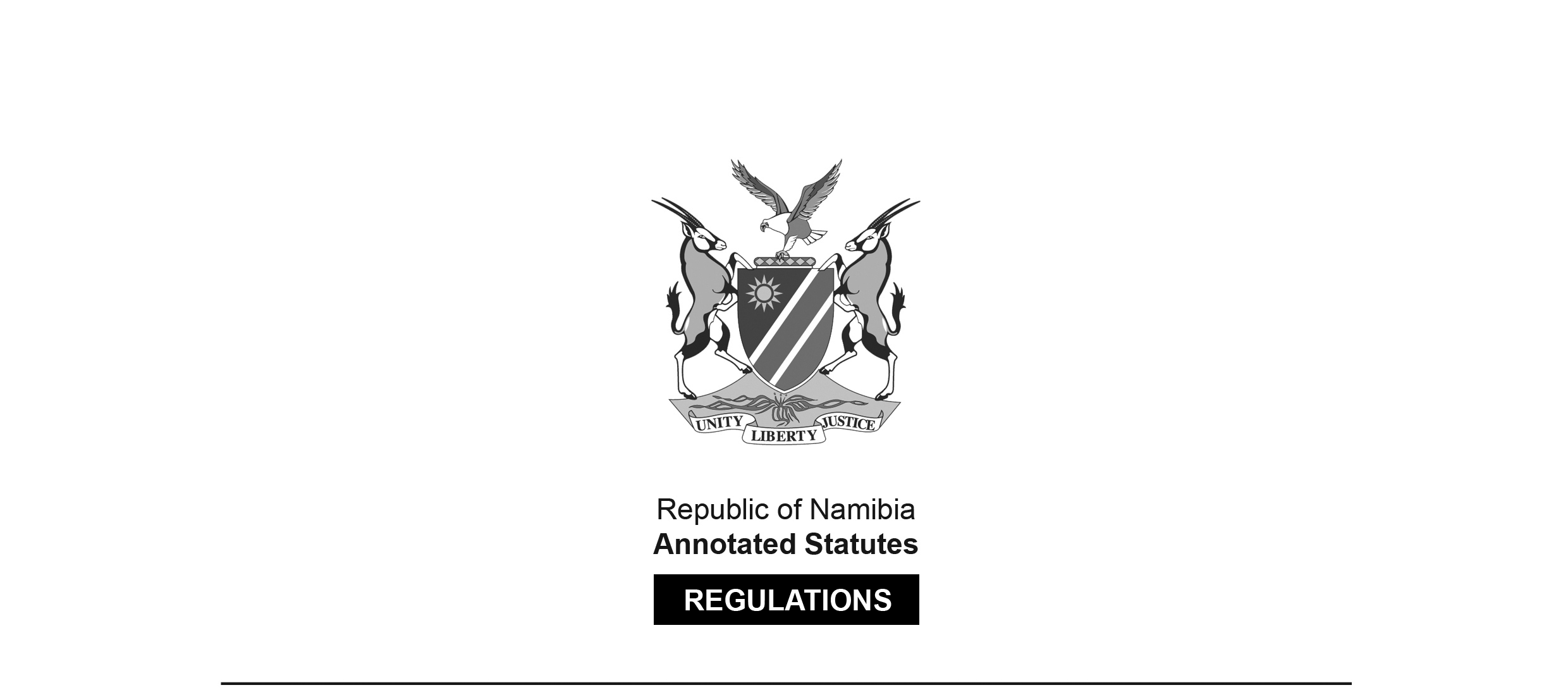 REGULATIONS SURVIVING IN TERMS OFNursing Act 8 of 2004section 65(2)Regulations relating to Uniforms, Badges and Other Distinguishing Devices which may or shall be Worn 
by Persons Registered or Enrolled under 
the Nursing Professions Act, 1993Government Notice 56 of 1999(GG 2077)came into force on date of publication: 9 April 1999These regulations were made on the recommendation of the Nursing Board in terms of section 48 of the Nursing Professions Act 30 of 1993, which was repealed by the Nursing Act 8 of 2004. Pursuant to section 65(2) of the Nursing Act 8 of 2004, any regulation made under the repealed legislation must be regarded as having been made in terms of the corresponding provision of the Nursing Act 8 of 2004, insofar as it is not inconsistent with that Act.as amended byGovernment Notice 116 of 2009 (GG 4264)came into force on date of publication: 22 May 2009ARRANGEMENT OF REGULATIONS1.	Definition2.	Epaulettes3.	Badge4.	Wearing of distinguishing devices5.	Accessories6.	Registered persons who are members of police, military or prison services7.	Offences and penalties[GN 116/2009 amends the regulations throughout 
to substitute “the Council”   for “the Board”.]Definitions1. In these regulations, unless the context otherwise indicates, a word or expression defined in the Act has that meaning, and -“distinguishing devices” means a cloth epaulette of the appropriate colour as prescribed by regulation 2, worn with a badge as prescribed by regulation 3; “midwife” includes an accoucheur; “registered midwife” includes a person authorised under section 62(4) of the Act to practise as a midwife; “registered nurse” includes a person authorised under section 62(4) of the Act to practise as a nurse; and “the Act” means Nursing Act, 2004 (Act No. 8 of 2004).[The Nursing Professions Act 30 of 1993 has been replaced by the Nursing Act 8 of 2004.][regulation 1 substituted by GN 116/2009]Epaulettes2.	(1) 	A person registered as a midwife must wear epaulettes of a green colour. (2) 	A person enrolled as a nursing auxiliary must wear epaulettes of a navy blue colour. (3) 	A person enrolled as a nurse must wear epaulettes of a light blue colour. (4) 	A person registered as a nurse must wear epaulettes of a purple colour.(5) 	A person registered as a nurse or midwife must wear a colour coded bar of approximately 25 millimetres by five millimetres on every epaulette to indicate the additional qualification, or the additional qualifications, registered against that person’s name -[regulation 2 substituted by GN 116/2009]Badge3.	The badge of the Council shall be the design appearing below and shall be of silver with the outer lettered border enamelled blue: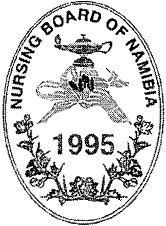 [GN 116/2009 directs that the inscription on the badge be altered to read 
“NURSING COUNCIL OF NAMIBIA 2007” instead of “NURSING BOARD OF NAMIBIA 1995”. 
No new graphic is provided in this amendment.]Wearing of distinguishing devices4.	(1)	(a)	Subject to Regulation 6, a registered nurse, registered midwife, enrolled midwife and nursing auxiliary, must in all areas of clinical nursing practice wear the applicable distinguishing devices, as prescribed by these regulations.[paragraph (a) substituted by GN 116/2009](b)	The badge referred to in regulation 3 shall be affixed to the distinguishing device, unless the Council determines otherwise.(2)	Distinguishing devices shall not be worn as part of or in combination with any device or badge other than the badge referred to in regulation 3.(3)	Distinguishing devices shall only be worn on a uniform that is of-(a)	a plain tailored style which may include respectable full length tailored trousers, and in the case of men, may include short or long trousers; and(b)	a plain colour. Accessories5.	(1)	The accessories to a uniform referred to in subregulation (3) of regulation 4 shall be -(a)	plain matching shoes in a matching colour;(b)	hose for men wearing short trousers;(c)	full length stockings for females; and(d)	a tailored jacket, jersey, coat or cape of a plain colour, if these are worn.Registered persons who are members of police, military or prison services6.	Any registered nurse or registered midwife who is a member of the Namibian Police or of the nursing services of the Namibia Defence Force or the Prison Services do not have to wear the distinguishing devices referred to in these regulations when wearing a uniform of the Namibian Police, the Namibian Defence Force or the Prison Services.Offences and penalties7.	Any(a)	person who manufactures, sells or supplies any distinguishing device referred to in these regulations without the written authority of the Council;(b)	registered nurse and midwife, psychiatric nurse or mental nurse who contravenes or fails to comply with regulation 2(1), regulation 4 or regulation 5;(c)	registered midwife or accoucheur, or an enrolled nurse who is also a registered midwife who contravenes or fails to comply with regulation 2(2), regulation 4 or regulation 5;(d)	enrolled nurse or enrolled midwife who contravenes or fails to comply with regulation 2(3), regulation 4 or regulation 5;(e)	enrolled nursing auxiliary who contravenes or fails to comply with regulation 2(1), regulation 4 or regulation 5,commits an offence and is liable to a fine not exceeding N$4 000 or to imprisonment for a period not exceeding six months, or to both such fine and such imprisonment.[closing phrase of regulation 7 substituted by GN 116/2009]Colour of bar Additional Qualification GreenMidwifery and Neonatal Nursing Science; YellowCommunity Health Nursing Science; Silver Nursing Management; WhiteNursing Education; Black Psychiatric Nursing Science.